Electronic Submission:Scan form as PDF & upload via Paper Agency Portal in the HR Info Portal.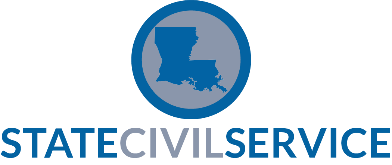 Employee Change Form for Paper AgenciesRevised: 07/2021Employee Change Form for Paper AgenciesRevised: 07/2021Employee Change Form for Paper AgenciesRevised: 07/2021Employee Change Form for Paper AgenciesRevised: 07/2021Effective Date:      Effective Date:      Effective Date:      LaGov HCM Personnel Number:      LaGov HCM Personnel Number:      Nature of Action:      Nature of Action:      Nature of Action:      SCS Rule Number for Action:      SCS Rule Number for Action:      Agency Name:      Agency Name:      Agency Name:      Agency Personnel Area:      Agency Personnel Area:      Employee’s Name: (Last name, First name, MI)Employee’s Name: (Last name, First name, MI)Employee’s Name: (Last name, First name, MI)Permanent Status:        Yes             No           N/A  Permanent Status:        Yes             No           N/A  FLSA Status:                          Exempt                        Non-ExemptFLSA Status:                          Exempt                        Non-ExemptFLSA Status:                          Exempt                        Non-ExemptEffective Date of Permanent Status:Effective Date of Permanent Status:Job Posted by SCS:   Yes     No Job Posted by SCS:   Yes     No Minimum Qualifications Met:   Yes     No Minimum Qualifications Met:   Yes     No LA Careers Requisition Number:CURRENTCURRENTPROPOSEDPROPOSEDJOB TITLEJOB CODEPOSITION NUMBERPAY SCHEDULE/GRADERATE OF PAYHourly:Bi-Weekly:Hourly:Bi-Weekly:OTHER/SPECIAL PAYWORK HOURS (FT or PT)CONTRACT TYPEAPPOINTMENT END DATECOMMENTS/JUSTIFICATION FOR TEMPORARY APPOINTMENTS & PAY CHANGESCOMMENTS/JUSTIFICATION FOR TEMPORARY APPOINTMENTS & PAY CHANGESCOMMENTS/JUSTIFICATION FOR TEMPORARY APPOINTMENTS & PAY CHANGESCOMMENTS/JUSTIFICATION FOR TEMPORARY APPOINTMENTS & PAY CHANGESCOMMENTS/JUSTIFICATION FOR TEMPORARY APPOINTMENTS & PAY CHANGESThe next section is to be completed if the employee’s address is changing, ONLY:The next section is to be completed if the employee’s address is changing, ONLY:The next section is to be completed if the employee’s address is changing, ONLY:The next section is to be completed if the employee’s address is changing, ONLY:Employee’s Address:     City:      State:      Zip:      Check here if this a new address    Check here if you are reporting a change of address only on this form  Check here if you are reporting a name change only on this form Check here if this a new address    Check here if you are reporting a change of address only on this form  Check here if you are reporting a name change only on this form Check here if this a new address    Check here if you are reporting a change of address only on this form  Check here if you are reporting a name change only on this form Check here if this a new address    Check here if you are reporting a change of address only on this form  Check here if you are reporting a name change only on this form Agency Contact InformationAgency Contact InformationAgency Contact InformationAgency Contact InformationAgency Contact InformationContact Name:     Email Address:     Email Address:     Phone:     Phone:     I hereby certify that all information on this document is true and correct to the best of my knowledge.I hereby certify that all information on this document is true and correct to the best of my knowledge.I hereby certify that all information on this document is true and correct to the best of my knowledge.I hereby certify that all information on this document is true and correct to the best of my knowledge.I hereby certify that all information on this document is true and correct to the best of my knowledge.Appointing Authority Signature:      Appointing Authority Signature:      Title:      Title:      Date:      